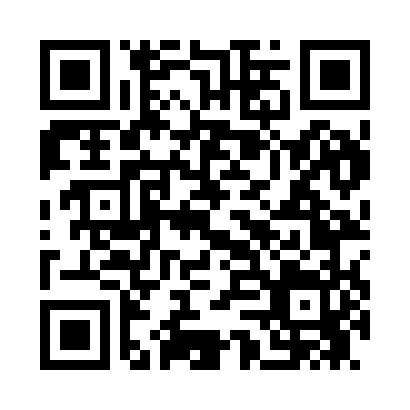 Prayer times for Amherst Center, Massachusetts, USAMon 1 Jul 2024 - Wed 31 Jul 2024High Latitude Method: Angle Based RulePrayer Calculation Method: Islamic Society of North AmericaAsar Calculation Method: ShafiPrayer times provided by https://www.salahtimes.comDateDayFajrSunriseDhuhrAsrMaghribIsha1Mon3:335:1712:544:578:3110:152Tue3:345:1812:544:588:3110:153Wed3:355:1812:544:588:3010:144Thu3:355:1912:554:588:3010:135Fri3:365:2012:554:588:3010:136Sat3:375:2012:554:588:2910:127Sun3:385:2112:554:588:2910:128Mon3:395:2212:554:588:2910:119Tue3:405:2212:554:588:2810:1010Wed3:415:2312:564:588:2810:0911Thu3:425:2412:564:588:2710:0812Fri3:445:2512:564:588:2710:0713Sat3:455:2512:564:588:2610:0614Sun3:465:2612:564:588:2510:0515Mon3:475:2712:564:588:2510:0416Tue3:485:2812:564:588:2410:0317Wed3:505:2912:564:578:2310:0218Thu3:515:3012:564:578:2310:0119Fri3:525:3112:564:578:2210:0020Sat3:545:3212:574:578:219:5921Sun3:555:3212:574:578:209:5722Mon3:565:3312:574:578:199:5623Tue3:585:3412:574:568:189:5524Wed3:595:3512:574:568:189:5325Thu4:015:3612:574:568:179:5226Fri4:025:3712:574:558:169:5027Sat4:035:3812:574:558:159:4928Sun4:055:3912:574:558:139:4729Mon4:065:4012:574:548:129:4630Tue4:085:4112:574:548:119:4431Wed4:095:4212:564:548:109:43